FORMULARIO   CONSULARSOLICITUD  CERTIFICADO DE ESTADO CIVIL  (Equivalente al certificado de solterío)                                            Nº         /         /2017DATOS PERSONALES DEL SOLICITANTEDATOS DE PARA QUIEN SE SOLICITA3.  DIRECCION DE RESIDENCIA PARA QUIEN SOLICITA VERIFICACION CONSULAR Aprobada:              Rechazada:Fecha:Verificado por:                                 		                                       SELLO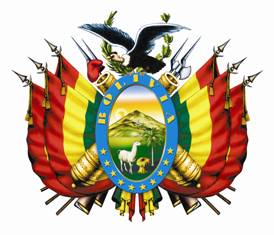                         Embajada del Estado Plurinacional de Bolivia                       Sección Consular                                Viena – AustriaApellido  Paterno:Apellido  Materno: Nombres:Teléfono Cel./ Móvil:Domicilio:Apellido  Paterno:Apellido  Materno:Nombres:Lugar y Fecha de nacimiento:Estado Civil:        SOLTERO(A)       CASADO(A)         VIUDO (A)          DIVORCIADO (A)Estado Civil:        SOLTERO(A)       CASADO(A)         VIUDO (A)          DIVORCIADO (A)Cédula de Identidad Nº:    Expedido en:Pasaporte Nº:      Expedido en:   País:Ciudad:Calle/Av/Nº:Calle/Av/Nº:Dpto./Piso:Código Postal:Teléfono Cel./ MóvilCorreo Electrónico:Lugar y fecha de solicitud:                   Lugar y fecha de solicitud:                   Firma del solicitante:  __________________________Firma del solicitante:  __________________________